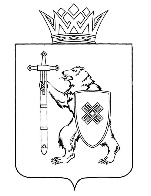 ШӰДЫК                                           ПРИКАЗот  ____  июня 2023 г. № _____г.Йошкар-ОлаОб антикоррупционной экспертизе нормативных правовых актов 
(проектов нормативных правовых актов) Комитета молодежной политики Республики Марий ЭлВ соответствии со статьей 3 Федерального закона от 17 июля 
2009 г. № 172-ФЗ «Об антикоррупционной экспертизе нормативных правовых актов и проектов нормативных правовых актов», 
статьей 5 Закона Республики Марий Эл от 7 мая 2010 г. № 15-З 
«О противодействии коррупционным проявлениям на территории Республики Марий Эл» п р и к а з ы в а ю:1. Утвердить прилагаемый Порядок проведения антикоррупционной экспертизы нормативных правовых актов (проектов нормативных правовых актов) Комитета молодежной политики Республики Марий Эл.2. Контроль за исполнением настоящего приказа оставляю 
за собой.4. Настоящий приказ вступает в силу со дня его официального опубликования и распространяется на правоотношения, возникшие 
с 14 декабря 2022 г.Председатель Комитета						      С.ИгошинП О Р Я Д О Кпроведения антикоррупционной экспертизы нормативных правовых актов (проектов нормативных правовых актов) Комитета молодежной политики Республики Марий Эл1. Настоящий Порядок разработан в соответствии с Федеральным законом от 17 июля 2009 г. № 172-ФЗ «Об антикоррупционной экспертизе нормативных правовых актов и проектов нормативных правовых актов», Законом Республики Марий Эл от 7 мая 2010 г. № 15-З «О противодействии коррупционным проявлениям на территории Республики Марий Эл» и определяет процедуру проведения антикоррупционной экспертизы нормативных правовых актов (проектов нормативных правовых актов) Комитета молодежной политики Республики Марий Эл (далее - Комитет).2. Антикоррупционная экспертиза нормативных правовых актов (проектов нормативных правовых актов) Комитета проводится 
в целях выявления в них коррупциогенных факторов и их последующего устранения.3. В соответствии с настоящим Порядком антикоррупционной экспертизе подлежат:нормативные правовые акты, изданные Комитетом;проекты нормативных правовых актов Комитета.4. Антикоррупционная экспертиза нормативных правовых актов (проектов нормативных правовых актов) Комитета проводится 
в соответствии с Методикой проведения антикоррупционной экспертизы нормативных правовых актов и проектов нормативных правовых актов, утвержденной постановлением Правительства Российской Федерации 
от 26 февраля 2010 г. № 96.Разработка проектов нормативных правовых актов Комитета осуществляется с учетом Методики проведения антикоррупционной экспертизы нормативных правовых актов и проектов нормативных правовых актов, утвержденной постановлением Правительства Российской Федерации от 26 февраля 2010 г. № 96.5. Антикоррупционная экспертиза нормативных правовых актов Комитета проводится при мониторинге их применения.Мониторинг правоприменения проводится структурными подразделениями Комитета в соответствии с их компетенцией.6. В случае выявления в нормативном правовом акте Комитета норм, способствующих созданию условий для проявления коррупции, соответствующее структурное подразделение Комитета в течение двух рабочих дней со дня выявления таких норм представляет 
в отдел обеспечения деятельности Комитета проект нормативного правового акта об изменении или признании утратившим силу (отмене) соответствующего нормативного правового акта Комитета.7. Антикоррупционная экспертиза проектов нормативных правовых актов Комитета проводится отделом обеспечения деятельности Комитета в течение трех рабочих дней со дня поступления проекта в отдел обеспечения деятельности Комитета.8. По результатам проведения антикоррупционной экспертизы отдел обеспечения деятельности Комитета отражает выявленные коррупциогенные факторы в заключении.___________МАРИЙ ЭЛ РЕСПУБЛИКЫНСАМЫРЫК-ВЛАК ПОЛИТИКЕ КОМИТЕТШЕКОМИТЕТМОЛОДЕЖНОЙ ПОЛИТИКИРЕСПУБЛИКИ МАРИЙ ЭЛУТВЕРЖДЕНприказом Комитетамолодежной политики
Республики Марий Элот ___ июня 2023 г. № ____